 

TECHNICAL REQUIREMENT FORM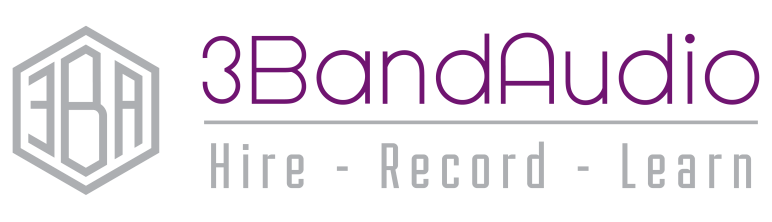 Technical Requirements:Act Details:
Any Questions/Special Requirements:
3BandAudio, 33 Heybeck Lane, Woodkirk, Dewsbury, WF12 7QT
info@3bandaudio.com / 07814 785977Event:Date: Act name:Type of act:How many performers:Type of microphones needed:
(Wireless/Wired/Ambient/Headset…etc)How many of each needed:Use of backing music or tracks? (Yes/No)If yes, what device are your tracks on? (Tablet/Phone/Laptop/USB)Would you want to cue your own music on stage? Or have our engineer cue them for you?Are there live instruments? (Yes/No)If yes, what instruments?
(Guitar/Drums/Keyboard…etc)Do you supply your own instruments? (Yes/No)Do you supply your own instrument amplification? (Yes/No)